SĂPTĂMÂNA MONDIALĂ A BANILOR„CONSTRUIEȘTE-ȚI VIITORUL, FII INTELIGENT ÎN PRIVINȚA BANILOR”22-27 MARTIE 2022ŞCOALA GIMNAZIALĂ NR. 1 SCURTA( ORBENI), JUD. BACĂUClasa a IV-a, profesor coord. Gălăţanu Gabriela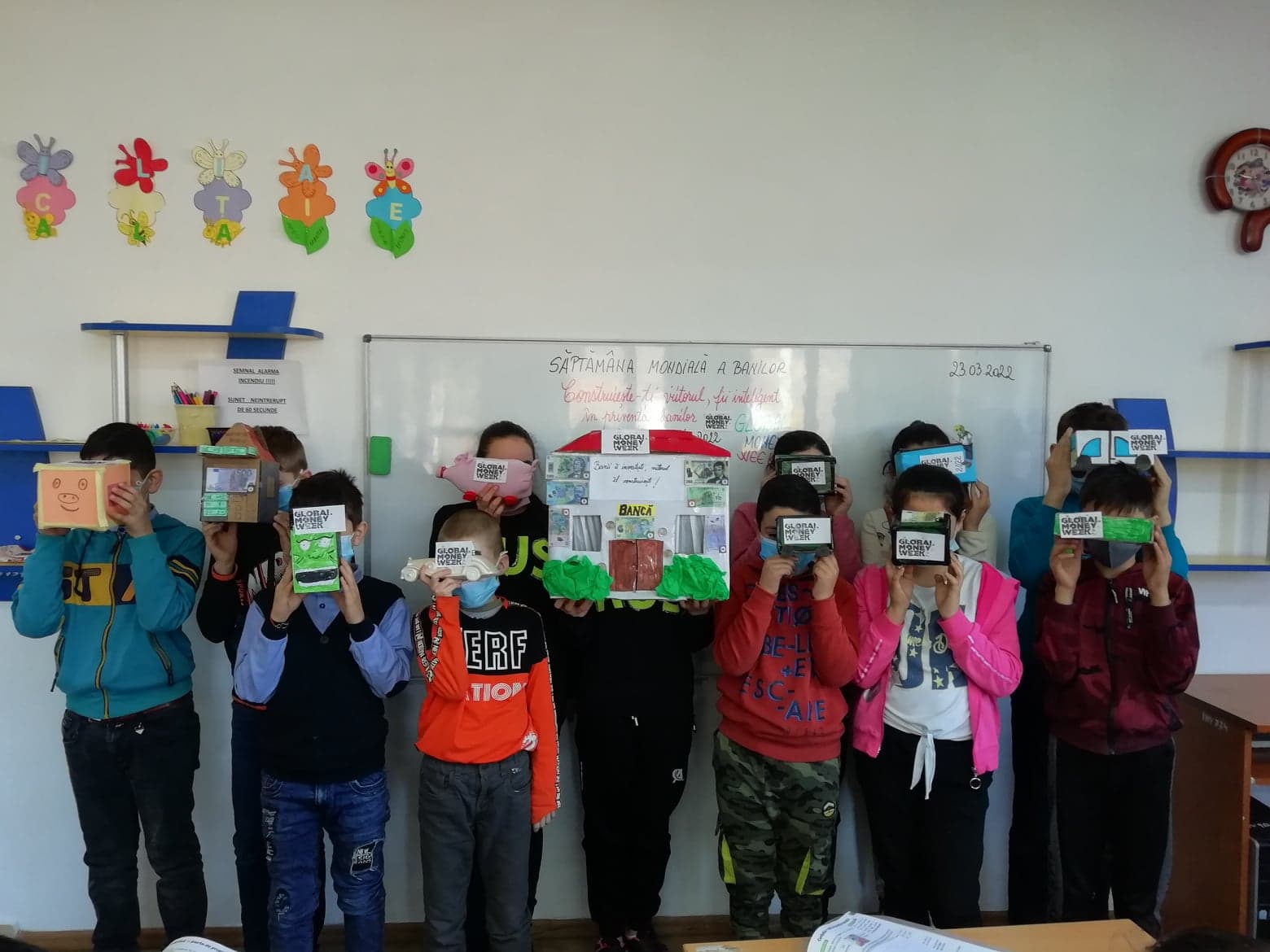 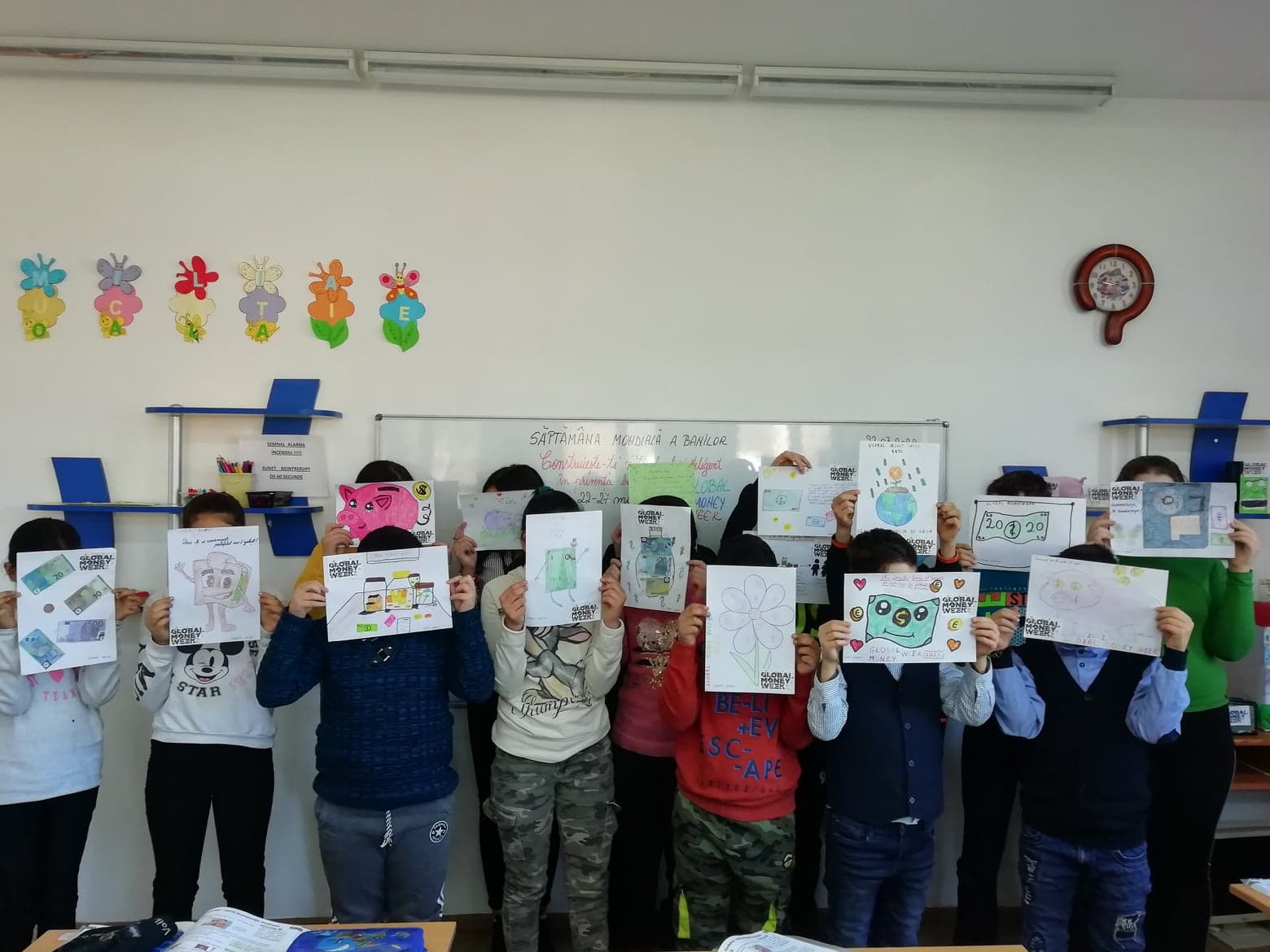 